Publicado en San Sebastián - Gipuzkoa el 18/05/2020 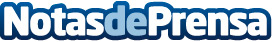 Spyro refuerza su posición al integrarse en el grupo TSS de la canadiense Constellation SoftwareLa tecnológica guipuzcoana Spyro, se ha integrado en TSS (totalspecificsolutions.com), la filial holandesa de la multinacional canadiense Constellation Software, que cotiza en la Bolsa de CanadáDatos de contacto:SPYRO Comunicación943223750Nota de prensa publicada en: https://www.notasdeprensa.es/spyro-refuerza-su-posicion-al-integrarse-en-el Categorias: Finanzas Software Recursos humanos Dispositivos móviles http://www.notasdeprensa.es